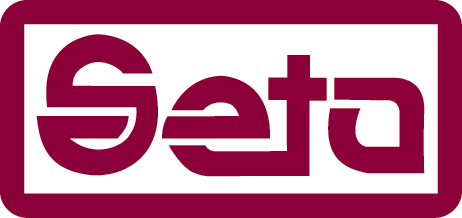 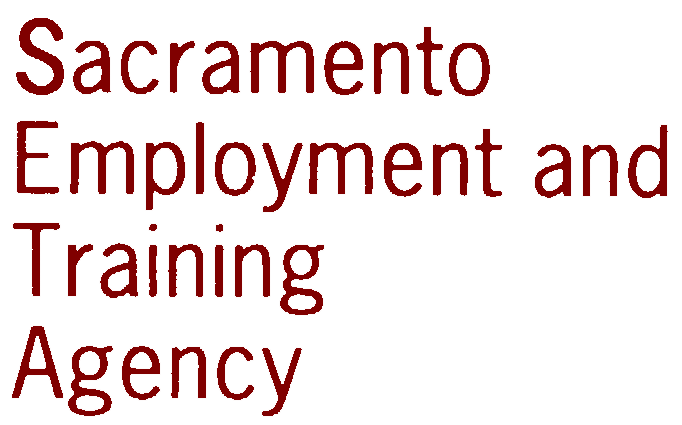 PUBLIC NOTICEOn Friday, September 4, 2015, the Sacramento Employment and Training Agency (SETA) will release a Request for Proposals (RFP) for Program Year 2016 Community Services Block Grant (CSBG) funds.  CSBG funds are designed to provide a wide range of services that promote family self-sufficiency and stability for low-income individuals and families residing in Sacramento County.  RFPs will be available for downloading from the SETA web site at www.seta.net after 1:00 P.M. on Friday, September 4, 2015. Proposals will be due at SETA no later than 4:30 P.M. on Thursday, October 8, 2015. All proposers are strongly advised to attend the Offeror’s Conference scheduled for Monday, September 14, 2015 at 10:00 A.M. in the SETA Board Room. Additional information regarding the proposal process and other requirements will be included within the RFP.This procurement, including dates and funding amounts, is subject to the receipt of 2016 CSBG funding.